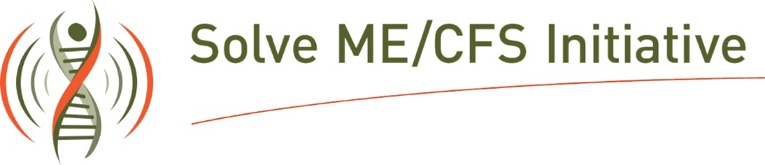 Ramsay Award ProgramApplication Instructions and ScopeMonday FEBRUARY 22, 2021Application Deadline: April 30, 2021 11:59pm PSTI. Award InformationThere are two types of grantsa available:Lab-based Research Grants ranging from $35,000 to $55,000 for a one-year period, with the possibility of renewal for projects yielding promising resultsData-only Grants to support studies that will analyze the data in the You + ME Registry. These have an upper limit of $10,000 for a 6-month period, with the possibility of renewal for projects yielding promising resultsApplications will be subject to a rigorous, double-blinded peer-review process. Funding decisions will focus on applications most likely to make highly impactful contributions to ME/CFS or long-covid research.Each grant application receives two independent reviews and proposals are ranked numerically on a defined scale based on the following:Relevance and significance of the workInnovation aspect of the proposalFeasibility and soundness of the approach(es)Ramsay Investigators doing lab-based projects are asked to submit brief reports at 6 and 12-months detailing scientific progress and budget expended to date. Those doing data only projects are asked to submit a report at 6 months. In 2018, Solve M.E. implemented enhancements to the Ramsay Program to expand the reach and impact of the program. As part of this, Investigators will complete at least one advocacy/visibility action (e.g. meeting with a legislator to advocate for more research funding or writing an article). Investigators are expected to publish or share both positive and negative findings. Investigators can opt in to Solve M.E. mechanisms to increase collaboration among the Ramsay researcher network (e.g. bi-annual teleconferences, in-person events).a Solve M.E. will allow up to 10% institutional overhead for the Ramsay ‘21 application cycleIV. Application Preparation and Submission Details Email the application as ONE PDF document to research@solvecfs.org. The deadline to receive applications is 11:59pm PST on April 30th, 2021. Please use the templates provided on the Ramsay 2021 announcement webpage and include ALL of the following components with your application (use Arial or similar sans-serif font, 11 pt. or higher):Lab-based Research Grants Application Use “Main Application Template” provided on application webpageCover Pages - includes signature page with assurances and certification, contact information of signing official, and general audience summary Technical Abstract (1 page)Research Plan (3 – 5 pages, excluding References)Specific AimsBackground and SignificancePreliminary Studies (if available) Research Design and MethodsStatement of ME/CFS RelevanceReferencesBudget and Justification (up to 2 pages. If possible, use the suggested “Budget Template” to create budget)Facilities (1 page)NIH-style biosketches of Applicant and Key Personnel (use the NIH-style form “Biographical Sketch Template” provided on the application page)NOTE: To faciliate the double-blinded peer-review process, please do not include the actual names of investigators, research collaborators, institutions, or other identifiers in components B, C, and D of the application ( technical abstract, research plan, budget and justification,); referring to them instead as, for example, “Principal Investigator”, “Co-Investigator”, “Institution”, or “University”. In the references section, do not highlight yourself or any co-applicants as authors. Failure to follow this instruction will result in a rejection of the application and requirement that you to revise and resubmitInclude any applicable supporting documentation, such as subcontract documentation/consortium agreement or letters of collaboration, attached as an Appendix to the Main Application.Data Only Research Grants Application Use “Data Use Application Template” provided on application webpageNOTE: To faciliate the double-blinded peer-review process, please do not include the actual names of investigators, research collaborators, institutions, or other identifiers in components A and B of the application ( Layman’s Statement and Outline of Proposed Research,); referring to them instead as, for example, “Principal Investigator”, “Co-Investigator”, “Institution”, or “University”. In the references section, do not highlight yourself or any co-applicants as authors. Failure to follow this instruction will result in a rejection of the application and requirement that you to revise and resubmit.V. Award Administration InformationThe Award notification is anticipated in June 2021 for lab-based projects and April 2021 for data only projects. A Ramsay Award notice consists of the recommended funding level for the proposed project and the applicable award conditions, including the award policies and project reporting requirements. Applicants whose proposals are declined will be advised as promptly as possible.Organizational Contact: Allison Ramiller, Director of Research Programs, at research@solvecfs.org  